《中国少年儿童美术书法摄影作品》（第21卷）暨2018“华夏儿艺”全国少年儿童美术书法摄影大赛投 稿 须 知一、参加范围1、全国（含港澳地区）18周岁以下，热爱美术、书法、摄影的少年儿童均可参加；2、中小学、幼儿园、青少年宫、文化馆、艺术教育、培训机构可集体投稿。二、作品种类美术作品：儿童画、国画、写生、手工创作等各类美术作品，不限材料、技法；2、书法作品：软笔、硬笔（不含铅笔，请勿异形排列）、篆刻作品；3、摄影作品：艺术摄影、人文摄影、记实摄影均可。三、创作题材  以“让科学插上艺术的翅膀”为主题，围绕科技在校园、家庭、社会、生活、环保、运动等领域的重要性进行创作。四、投稿方式（以下方式可任选其一）1、邮寄原作：在4开或4尺之内，将“作品标签”填写后贴在作品背面右下角位置；2、邮寄照片：统一规格6至7寸（图像清晰、色彩饱和、不装裱、不过塑），将“作品标签”填写后贴在作品照片背面中间位置；3、网络上传：登录www.ccae.org.cn参赛平台，新用户注册帐号，老用户直接登录。上传电子文件，规格：400~1024KB，不需要填写纸质作品标签及辅导教师登记表。五、注意事项1、内容健康向上，不涉及黄色、暴力，不提倡漫画人物临摹、简笔画、填色等缺乏创意的作品。2、集体投稿的，由专业辅导教师对学生作品进行初评推荐，填写辅导教师登记表；3、每位作者限一幅作品，每幅作品限一位作者及一位辅导教师；4、凡多位辅导教师的，由一位教师负责集体整理一次性投稿，同一单位不得重复投稿；5、要保证作者个人信息及作品的真实性，同一学校作品（含书法）内容不能雷同，发现弄虚作假者取消个人及集体参赛资格；6、投稿一律不退，请自行留存资料。六、奖项设置1、学生奖项：分别为三等奖、二等奖、一等奖、特等奖；初评等级不设固定名额，        等级全部填写为特等或一等奖的视为无效。2、集体奖项：三等奖（积分20分）、二等奖（积分30分）、一等奖（积分50分）。3、教师奖项：分别为辅导奖、特约编委、编委。辅 导 奖：三等奖（积分10分）、二等奖（积分20分）、一等奖（积分30分）；特约编委：10名以上学生作品入编画集，聘为画集特约编委，在画集里刊登辅导教师个人简介（120字）及照片；编    委：50名以上学生作品入编画集，聘为画集编委，在画集里刊登辅导教师个人简介（120字）及照片。4、积分计算：按照学生获奖等级计算积分。             三等奖1分/人，二等奖2分/人，一等奖3分/人，特等奖5分/人。七、特别承诺1、主办单位不收取参赛费、评审费，免费为获奖者颁发证书（证书邮寄顺丰快递，费用到付，参赛单位可酌情收取作者通联费）；2、获奖作品同时获得《中国少年儿童美术书法摄影作品》（第21卷）入选资格；3、获奖作者录入“中国少年儿童艺术人才库”（完善信息后可在“中国少年儿童艺术教育网”www.ccae.org.cn查询）；4、辅导教师录入“中国艺术教育人才库”（完善信息后可在“中国少年儿童艺术教育网”www.ccae.org.cn查询）；5、所有参赛作品的出版、发行、展览等财产权归组委会所有，作者拥有永久署名权。八、进度安排 1、截稿时间：根据师生要求，凡上半年未来得及参赛的单位，可在9月30日前投稿。每个单位一次性投稿，已参加者请勿再投，重复投稿不予评审。2、出版日期：2018年12月底。3、首发式及作品展：首发式寒假期间拟在北京人民大会堂举行，活动内容包括：专家点评、颁发画集、大合影、走红毯等精彩环节。同期拟在中央团校举办作品展、笔会及艺术冬令营。4、各活动具体时间、地点及参加办法，届时另行通知，请扫下方二维码添加微信，以便及时获得活动讯息。九、联系方式　1、快递及现场办理：北京海淀区西三环北路25号中央团校汇贤楼一层109室                     《中国少年儿童美术书法摄影作品》编辑部　2、信函邮寄：北京海淀区西三环北路25号（中央团校522信箱）                邮政编码：100089             收 件 人：徐润芝  3、官方网站上传：http://www.ccae.org.cn   电子邮箱：ccae.org.cn@163.com      　4、微信公众号：中国儿童艺术教育     微信：huaxiaeryi      QQ：397090004　5、咨询电话：010-88568630、010-88568102、15911101267、15210038721（微信绑定）6、可通过登录官方网站、关注微信公众账号及时了解活动讯息及往届活动情况。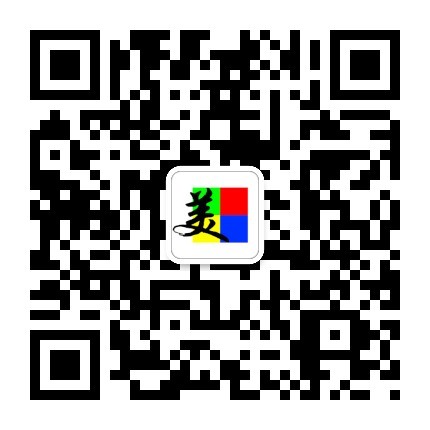 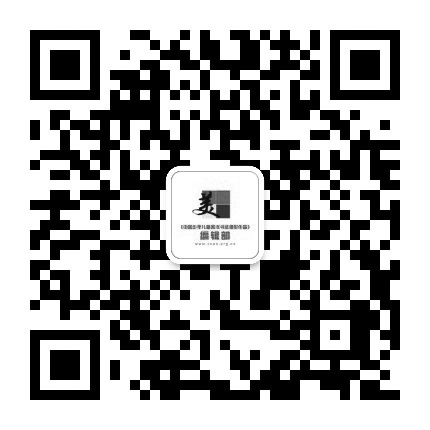 參赛者请添加微信    华夏儿艺公众平台